Праздничный вечер «Новогодние фантазии»26 декабря в Кабардино-Балкарской республиканской библиотеке для слепых состоялось праздничное мероприятие, посвященное Новому году. Развлекательная программа, рассчитанная на взрослых и детей, предусматривала проведение новогодних игр, веселых викторин, конкурсов, а также розыгрышей. Наряду с этим на вечере прозвучали популярные песни на новогоднюю тему в исполнении читателей библиотеки, участников литературно-музыкального клуба «Лира», и учащихся детской школы искусств № 2 имени Казаноко Жабаги городского округа Нальчик.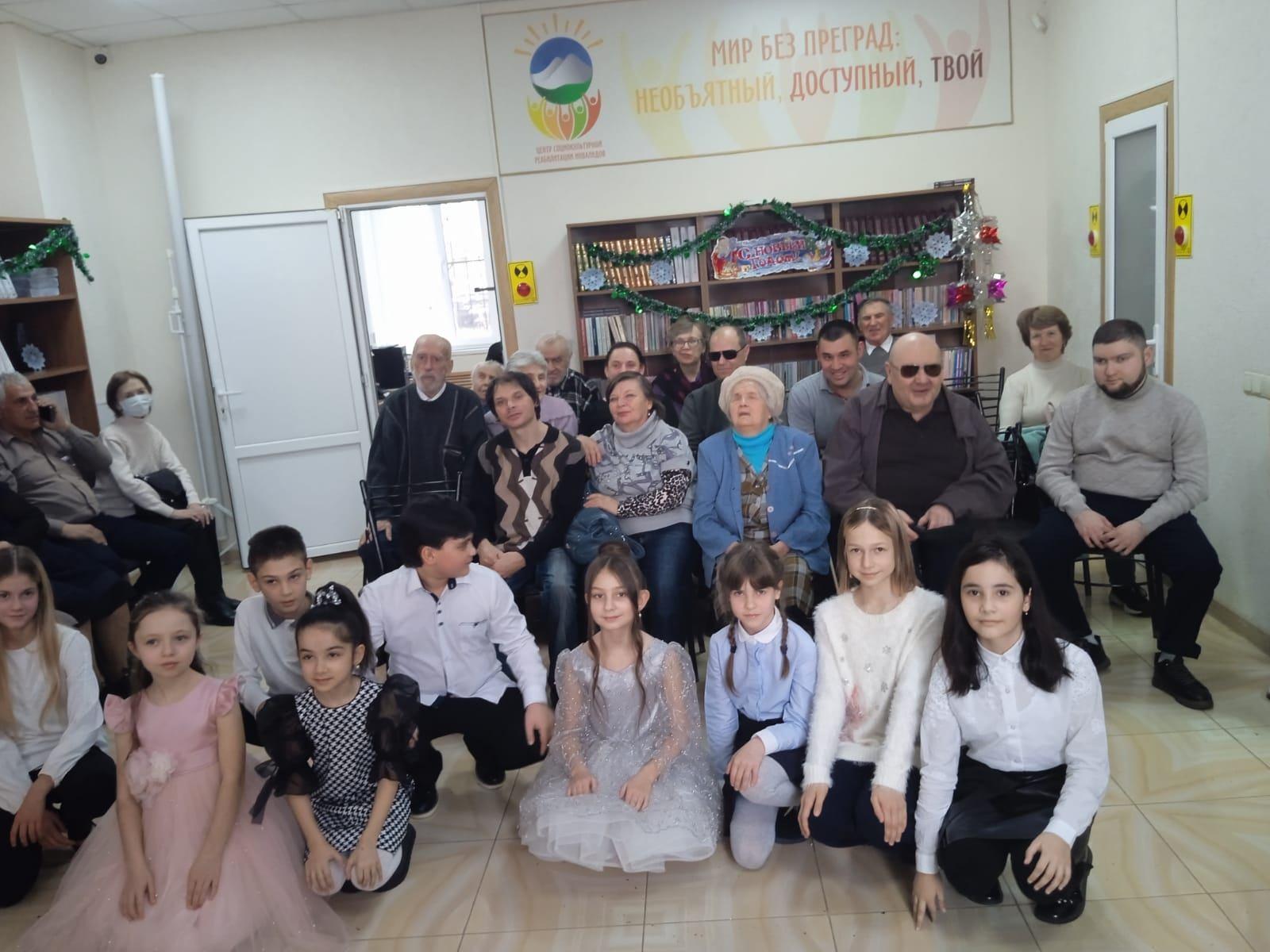 